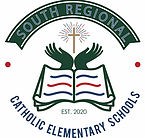 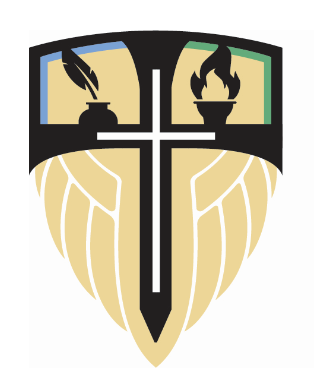 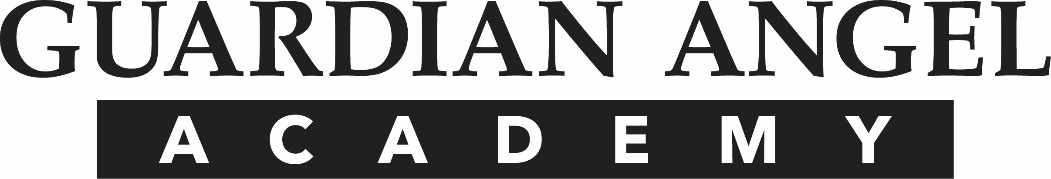 Individual Student Internet Use ContractIndividual Student Internet Use ContractParents/Guardians:Be advised that your child(ren) will not be permitted to access Guardian Angel Academy’s Internet access until this agreement is signed, dated, and returned.Student(s) Agreement:I have read the Guardian Angel Academy Policy on Internet Access and the guidelines established from that policy.  I understand fully and agree to abide by the policy statement and the guideline statements expressed or implied.Each child in the household who attends Guardian Angel Academy, grades 2-8, must sign this agreement.Print Student Name:					__Signature_________________________Print Student Name:					__Signature_________________________Print Student Name:					__Signature_________________________Parent/Guardian Agreement:I have read the Guardian Angel Academy Internet Access Policy and the guidelines established from that policy.  I understand fully the information that is contained therein.  I agree to not hold school administration and faculty responsible for materials my child(ren) acquires as a result of inappropriate Internet use.I accept full financial responsibility if and when my child(ren) access the Internet without an account on equipment provided on the school site.Parent/Guardian Printed Name:______________________________________Parent/Guardian Signature:					Return this document to Guardian Angel Academy via your oldest child's homeroom teacher.